Gemeindeblätter März 2018			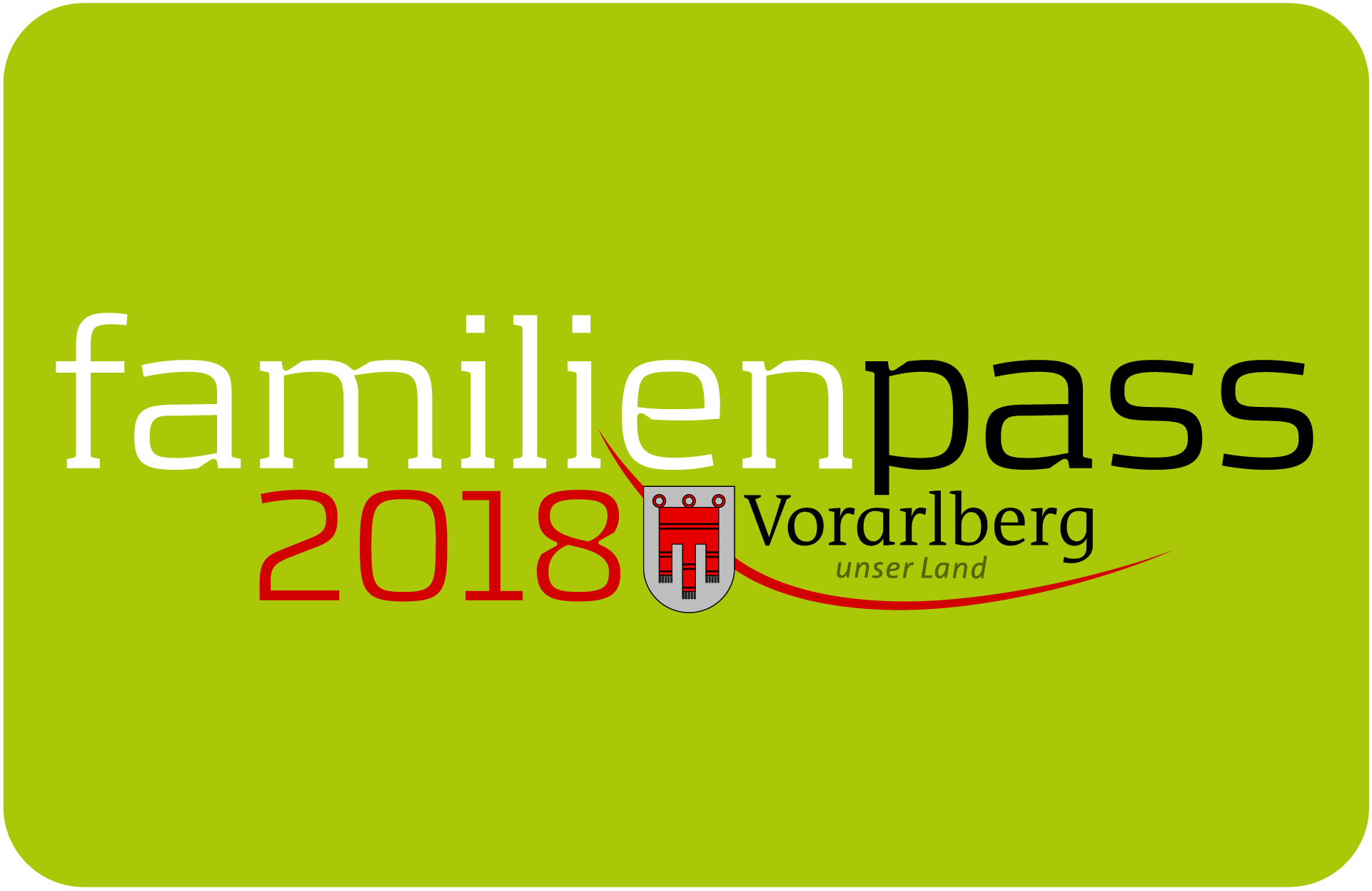 Mit dem Familienpass zur 5. com:bauVom 9. bis 11. März 2018 wird die com:bau bereits zum fünften Mal zum Treffpunkt für Häuslebauer, Sanierer und Immobiliensuchende. Mehr als 250 internationale Aussteller, zahlreiche Highlights und ein umfangreiches Informationsangebot machen die com:bau zur bedeutendsten Bauplattform der Vier-Länder-Region. Familienfreundliche Eintrittspreise gibt es dabei für alle Familienpass-BesitzerInnen. Ein Elternteil zahlt, alle anderen im Familienpass eingetragenen Familienmitglieder haben freien Eintritt. Bildnachweis: shutterstockVorarlberger FamilienpassTel 05574-511-24159familienpass@familienpass-vorarlberg.atwww.vorarlberg.at/familienpass